○○自治会（町内会）　町の防災組織運営マニュアル　　　　　　　　　　　　　　　　栄区役所　総務課　　　　　　　　　　　　令和５年６月◇目次　１　はじめに　　・・・・・・・・・・・・・・・・・・・・１　２　○○自治会（町内会）防災組織　　・・・・・・・・・・１３　○○自治会（町内会）の主な防災活動 　　 ・・・・・・２　　(1) 平常時の活動　　(2) 災害対応時の活動４　○○自治会（町内会）の災害時の避難場所等　・・・・・２５　災害時の対応手順　　・・・・・・・・・・・・・・・・３　　(1) 災害時の安否確認要領　　(2) 救助・消火活動６  在宅避難者支援　　・・・・・・・・・・・・・・・・・４７　防災訓練　　・・・・・・・・・・・・・・・・・・・・５８　○○自治会（町内会）の災害時の備蓄等　　・・・・・・５９　各家庭での備え（自助）の啓発・支援　　・・・・・・・５10　○○自治会（町内会）防災組織　編成表　　・・・・・別紙１11　町の防災組織チェックシート　　　　　　　・・・・・別紙２　12　地震発生時の初期行動のフローチャート　　・・・・・別紙３１　はじめに　　私たちは、東日本大震災により、災害の発生を完全に防ぐことは不可能であることを再認識させられました。そこで重要になるのが「減災」の考え方です。完全に防ぐことはできませんが、減らすことは可能です。そして、そのためには「市民一人ひとりの日ごろの備え（自助）」と「地域での助け合い（共助）」が欠かせません。　　大地震発生時に行政からの支援はすぐには届きません。一人ひとりの備えと地域の絆で大地震を乗り越える必要があります。【震度６強以上の地震（元禄型関東地震）が発生した場合に考えられる被害等】　　　・家屋損壊等による閉じ込め、家具転倒による負傷・断水、停電、ガス供給停止による日常生活への影響　　　・食料、生活必需品の調達困難による健康被害等の発生２　○○自治会（町内会）防災組織　　　近所の家々や人々が役割を分担しながら力と心を合わせて助け合い、災害による被害を予防し、軽減するための活動を行う自治会町内会単位の自主防災組織を「町の防災組織」といいます。（災害対策基本法第２条の２第２号に規定する自主防災組織のうち防災に関する活動を行う自治会、町内会等を指します。「横浜市防災計画抜粋」）○○自治会（町内会）には「防災部」設けておりますが、町の防災組織は「防災部」の役についている人だけのことを指すのではなく、○○自治会（町内会）の住人全てが関わるものです。大規模な地震が発生した場合は隣近所の助け合いが必要不可欠になります。　　震災時の安否確認などの助け合いの活動を○○自治会（町内会）の全ての住民で行っていけるよう、日頃から近所付き合いを大切にし、多くの住民が防災訓練等に積極的に参加してもらえるように取り組んでいくことが重要となります。３　○○自治会（町内会）の主な防災活動(1)　平常時の活動（防災部が主となって企画）　　① 地域内の名簿の作成・更新・管理　　② 班（組・グループ）ごとの関係構築③ 要援護者の把握及び支援体制の構築　　④ 防災対策の推進（広報啓発等）　　⑤ 防災訓練の計画・実施(2)　災害対応時の活動（全住民で協力しながら対応）　　① いっとき避難場所（△△公園）での避難状況把握・地域住民の安否確認等　　② 倒壊建物からの救出、火災発生時の初期消火等　　③ 地域避難所（△△会館）の運営　　④ 地域防災拠点との連絡・在宅避難者への支援（情報、物資の提供等）４　○○自治会（町内会）の災害時の避難場所等『いっとき避難場所』・・△△公園震度○以上の地震発生で玄関に安否確認カード（安否確認用タオル）を掲出し、安否の確認や余震等の様子をみる場所です。『地域避難所』・・・・・△△会館　　　　　　　　　　　 「いっとき避難場所」と「地域防災拠点」の間の役割を担う避難場所です。小規模な災害や発災初期に避難する場所です。自治会町内会で選定※、運営します。　　　　　　　　　　　 ※選定をしていない自治会町内会もあります。『地域防災拠点』・・・・□□小（中）学校地域の避難所、物資・情報の集約等の拠点です(震度5強以上で開設)。自宅が倒壊したまたは、倒壊の恐れがある場合に非常持ち出し品を持って避難生活等を行う場所です。地域防災拠点運営委員を中心に、避難者も一緒に運営します。『広域避難場所』・・・・◇◇自宅の周囲に大規模な火災が発生した場合に炎、煙、輻射熱から一時的に避難する場所です。５　災害時等の対応手順（地震発生時の初期活動フローチャート『別紙３』参照）(1) 災害時の安否確認　　地域の住民の安否を確認し、震災による家具転倒による挟まれやドア等が変形し、居室内に閉じ込められてしまっている等、家の中で身動き取れない状態になっていないかを地域ぐるみで確認します。　　　事前準備　①　地域の名簿作成　　　・地域を班（組・グループ）分けし、名簿（マップ）を作ります。　　　・作成した名簿は○○に保管します。　　　　※住民の出入りがあった場合に名簿（マップ）を更新します。　　②　要援護者名簿の作成　　　　・要援護者を把握し、必要となる支援ごとに整理し、『災害時要援護者名簿』を作成します。　　　　・要援護者と支援者の組み合わせを事前に検討します。　　　　・震度○以上の地震等があった場合は訪問し、声掛けを行う等のルールを支援者と要援護者とで共有をします。　　　　・作成した名簿は○○に保管します。　　　　　※定期的に名簿の確認をして追加削除等を行い、要援護者と支援者の組み合わせを確認または必要に応じて再編成します。　　　発災時（訓練時）③　安否確認　　　　　・　各戸は、震度○以上の地震があった場合は安否確認カード（安否確認用タオル）を玄関（門扉、ベランダ）に掲出し、いっとき避難場所に避難します。　　　　　※自宅が安全な状態で避難する必要がないと自身で判断できた場合は安否確認カード（安否確認用タオル）を玄関（門扉、ベランダ）に掲出し、自宅で様子をみます。　　　　・　班長は、あらかじめ振り分けた担当地区の安否確認カード（安否確認用タオル）の掲出状況の確認を行います。・　安否確認カード（安否確認用タオル）の掲出が無い世帯があれば訪問し、安否の確認を行い、無事なことが確認できたら安否確認カード（安否確認用タオル）を掲出してもらい、安否の確認が取れなかった世帯を記録します。・　△△公園（いっとき避難場所）で未確認世帯の情報を集約します。・　災害時要援護者等で事前に声掛けを行うことを決めている（震度○以上の地震があった場合は声を掛ける等）場合は訪問し、声掛けを行います。　　　　・　安否の確認が取れなかった世帯については時間をおいて再度確認を行います。　　　　  ※　『災害時要援護者名簿』等で、自身で避難することが困難なお宅を事前に把握している場合は、安否確認カード（安否確認用タオル）の掲出がなく、且つ、呼びかけにも応答がないような状況であれば警察等に相談します。　(2)　救助・消火活動　　　　 大地震が発生した場合、公的機関（消防・警察）の救助隊だけでは十分な対応は難しく、地域内での助け合いが重要となります。家が倒壊し、中に住民が取り残されている場合は△△公園の防災倉庫内にある資機材等を活用して救助活動を行います。　　　 救助活動に必要な資機材は防災倉庫以外にも□□小（中）学校の防災備蓄庫にもあります。　　　 また、地域内及び隣接地区から火災が発生した場合は初期消火箱やスタンドパイプ式初期消火器具等を活用し、延焼防止活動を行います。　　　＜初期消火器具等の設置場所＞　　※地域内の消火栓の位置は別図参照６　在宅避難者支援　　避難する必要がなく、家に住むことができる世帯についてライフラインや物流が復旧するまでの間、○○自治会（町内会）としての支援を行います。　　①　地域防災拠点等からの情報（物資、ライフライン等の状況）を○○に掲示します。　　②　自治会（町内会）で炊き出しや等を行います。また、その場所、時間等の周知は○○で行います。　　③　災害時要援護者名簿に記載されているお宅への巡回を行います。　　　　事前に決めた要援護者と支援者の組み合わせに基づいて一日１回程度の声掛けを実施します。　　④　その他必要事項についての支援各世帯において支援が必要なことが発生した場合の連絡方法は○○とし、可能　な範囲での支援を行います。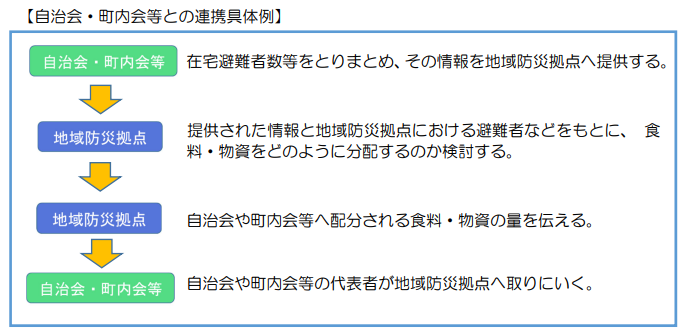 ７　防災訓練　　○○自治会（町内会）が実施・参加する防災訓練は年○回を予定しています。　　　①　安否確認訓練・消火訓練・防災講座等　　例年○月頃実施　　②　安否確認訓練・地域防災拠点訓練　　　　例年○月頃実施８　○○自治会（町内会）の災害時の備蓄等　　○○自治会（町内会）の備蓄は△△公園の防災倉庫に下記の資機材等を備蓄しています。　　倉庫の鍵は○○に保管しています。　　＜倉庫内備蓄品一覧＞　　９　各家庭での備え（自助）の啓発・支援　　大規模地震が発生し、自宅が倒壊した等の理由で住む家を失った方が避難生活を送るための備蓄が地域防災拠点に備えられていますが、地域全員が避難できるスペースと物資がある訳ではありません。また、過去の災害においても体育館等のプライバシーのない空間での集団生活によるストレスや環境悪化により体調を崩してしまう等の健康被害が多く発生しています。　　よって、各世帯において自宅に住み続けること（在宅避難）ができる備えを充実させていくことが最も重要となってきます。各世帯に対し、家庭内備蓄や家具転倒防止等の啓発を行い、各世帯単位の地震対策を万全にしていくことが地域全体の防災力強化につながります。＜推奨される備え＞大地震発生時に家具等の下敷きから身を守る圧死対策（家具転倒防止）　　震度5弱の地震で不安定な家具・置物が倒れることがあるといわれています。背の高い家具や、食器棚等の収納物が落ちることによって危険が生じるような家具には転倒防止器具を取り付けることが望ましいです。特に寝室に背の高い家具は置かないことが望ましいですが、置く必要がある場合は、寝具等の位置と家具向き（倒れやすい方向等）を考慮して配置し、且つ、転倒防止器具を取り付けます。地震関連火災から自宅を守る通電火災対策（感震ブレーカー）　　自宅が地震による倒壊から免れた場合でも、火災によって焼失する恐れがあることが考えられます。　　阪神淡路大震災における火災の原因の６割以上（原因不明分除く）が電気に関係するものとされています。感震ブレーカーは避難する際のブレーカーの切り忘れを防止し、通電火災を防ぐ有効な対策となります。ライフライン停止に備えた備蓄対策（食料・トイレパック等）　大地震発生後には物流が一定期間停止する恐れがあるため、水、食料が思うように手に入らないことが予想されます。　　一人あたり最低３日分の水や食料の備蓄をしましょう（水は一人当たり一日３リットル、３日分で９リットルが目安です）。　　また、トイレは下水管が壊れてしまった場合等、水洗で流すことができなくなる場合もあります。既存のトイレに取り付けるトイレパックを備え自宅で排泄できる環境を整えるなど、各家庭でのトイレ対策は重要です。トイレパックなどの日用品は最低でも7日分の備蓄をしましょう。　　非常持ち出し品の備え　　自宅に住めなくなるような状況が発生した場合、即座に身支度を済ませ避難に必要なものを持ち出せるよう、日ごろからひとまとめにしておくことが望ましいです。　　＜非常持ち出し品の例＞　　その他、災害時に役立つ備蓄（例）　　・カセットガスコンロ、カセットボンベ・LEDランタン（手動発電・長寿命電池のもの）・ラップ・アルミホイル　　・体拭きシート（大判タイプ）・歯磨きシート・水のいらないシャンプー10　参考資料町の防災組織の活動の参考となるような事例をとりまとめ、活動の参考にすることができる、町の防災組織活動事例集「ヨコハマの『減災』アイデア集」という事例集があります。区役所総務課で配布している他、横浜市のホームページからダウンロードできるので、活動の参考とします。消火器具設置場所消火器○○前、○○前、○○前初期消火箱○○前、○○前スタンドパイプ式初期消火器具○○町内会館前品目数量品目数量品目数量ヘルメット30発電機1テント2軍手100コードリール1ハンドマイク2スコップ10投光器1ブルーシート4バール4LEDランタン20毛布10のこぎり4担架1薪かまど2ロープ1折り畳み式リヤカー1水（ペットボトル500mℓ）50飲料水簡易な食料タオル、ティッシュライト着替えマスク雨具軍手ビニール袋モバイルバッテリー現金（小銭）ガーゼ、絆創膏健康保険証（写し）常備薬、お薬手帳その他、個人で必要なもの